Publicado en  el 04/11/2015 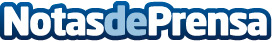 Concha Jerez, Premio Nacional de Artes Plásticas 2015Concedido por el Ministerio de Educación, Cultura y Deportes, “por su dimensión pionera en el uso de tecnologías y por ser representativa de una generación de artistas que ha marcado el tránsito de la era analógica a la cultura digital”Datos de contacto:Nota de prensa publicada en: https://www.notasdeprensa.es/concha-jerez-premio-nacional-de-artes_1 Categorias: Nacional Artes Visuales Premios http://www.notasdeprensa.es